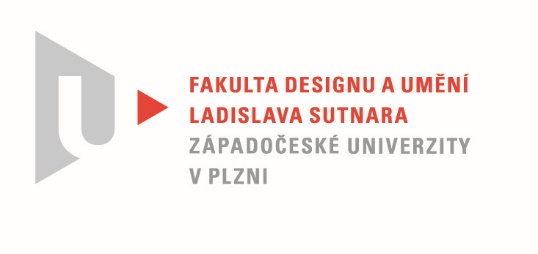 Protokol o hodnoceníkvalifikační práce Název bakalářské práce: LIDOVÁ SLOVESNOST V DESIGNU PRODUKTUPráci předložil student:  JURÍČKOVÁ ViktóriaStudijní obor a specializace:  Design, specializace Design nábytku a interiéruPosudek oponenta práce   Práci hodnotil:  MgA. Štěpán Rous, Ph.D.Cíl práce Formálně bylo vytvořeno to, co bylo slíbeno,  fakticky kvalita výstupu odpovídá obvyklým požadavkům kladeným na posuzovaný typ kvalifikační práce.Stručný komentář hodnotitelePráce studentky působí velmi zajímavě a kvalitně. Proces tvorby skleněné nádoby byl jistě skvělou zkušeností a čerstvým osvěžením v její dosavadní tvorbě.Na sklence není sice nic objevného a tvarově nového, drát jako prvek aplikovaný na sklenku tomu ale dodává na zajímavosti.Škoda, že drát je pouze přilepen, což je vždy až ta poslední možnost montáže a není chytře ukotven bez zmiňovaného lepidla.Designérskou činnost, aprobaci bych právě zde použil a zkusil vymyslet ,,něco“co je ukotveno třeba pružností drátu, obejmutí bez lepidla chytře na skleničku atd.Práce obecně ale působí sympaticky a je zde vidět spoustu práce- výroba forem na foukané sklo, šperkařská práce atd.3.   Vyjádření o plagiátorstvíPředkládané dílo není plagiátem.4. Navrhovaná známka a případný komentářVelmi dobřeDatum: 27. 05. 2021						        MgA. Štěpán Rous, Ph.D.